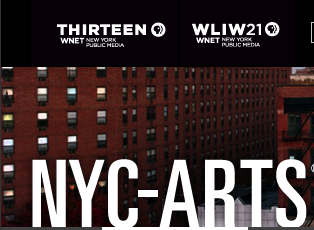 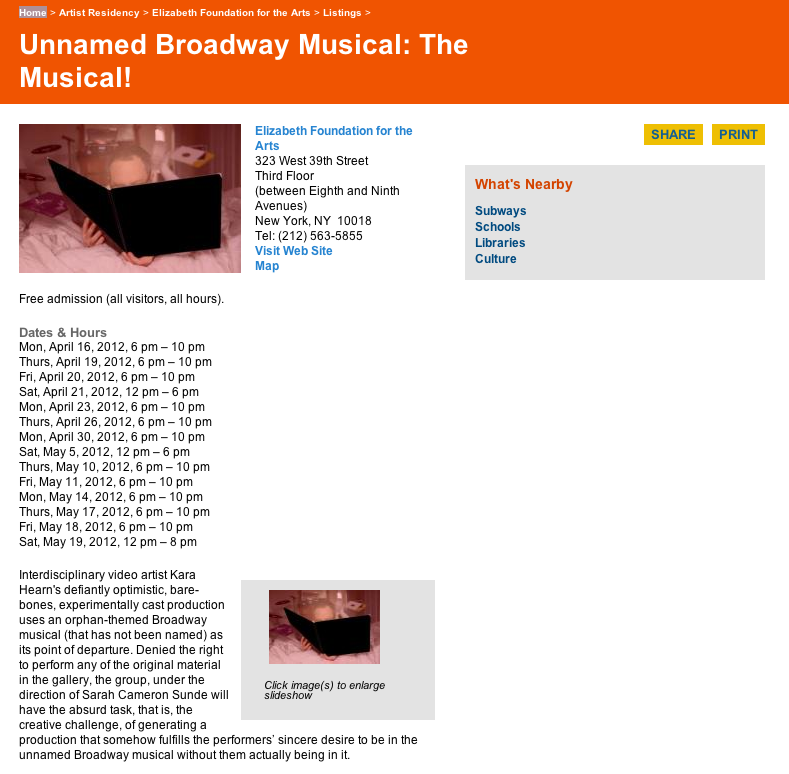 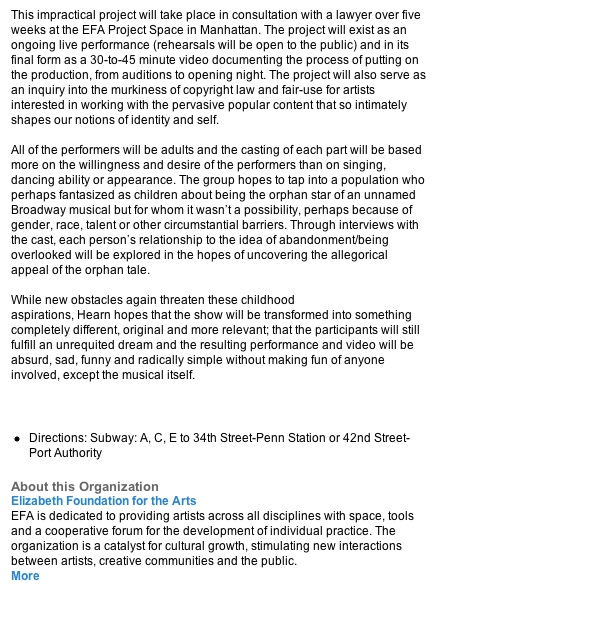 http://www.nyc-arts.org/events/18644/Unnamed-Broadway-Musical-The-Musical